ATZINUMS Nr. 22/9-3.6/65par atbilstību ugunsdrošības prasībāmAtzinums iesniegšanai derīgs sešus mēnešus.Atzinumu var apstrīdēt viena mēneša laikā no tā spēkā stāšanās dienas augstākstāvošai amatpersonai:Atzinumu saņēmu:20____. gada ___. ___________DOKUMENTS PARAKSTĪTS AR DROŠU ELEKTRONISKO PARAKSTU UN SATURLAIKA ZĪMOGU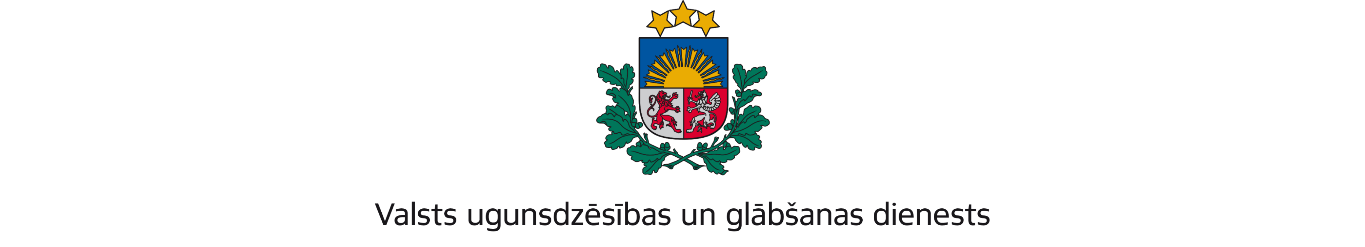 LATGALES REĢIONA PĀRVALDERīgas iela 1/3, Daugavpils, LV-5401; tālr.: 65455850; e-pasts: latgale@vugd.gov.lv; www.vugd.gov.lvPreiļosDaugavpils Vasarsvētku Draudze“Jaunā Dzīve”(izdošanas vieta)(juridiskās personas nosaukums vai fiziskās personas vārds, uzvārds)19.06.2024.Reģ.Nr.99500003349(datums)(juridiskās personas reģistrācijas numurs)18.Novembra 195 b, Daugavpils(juridiskās vai fiziskās personas adrese)1.Apsekots: Atpūtas bāzes “Valden”,16 vasaras tipa koka mājas, ēdamzāle, lielā telts, angārs un teritorija.(apsekoto būvju, ēku vai telpu nosaukums)2.Adrese: Augšdaugavas novads Višķu pagasts, Virognas ezera krasts, Atpūtas bāzē “Valden”3.Īpašnieks (valdītājs): Nodibinājums “FONDS”LATGALES DZINTARS””(juridiskās personas nosaukums vai fiziskās personas vārds, uzvārds)Reģ.Nr.40008142484, 18.Novembra 195 b, Daugavpils(juridiskās personas reģistrācijas numurs un adrese vai fiziskās personas adrese)4.Iesniegtie dokumenti: Elektroniski saņemts iesniegums no nometnes vadītājas Kristinas Kokinas                                                     5.Apsekoto būvju, ēku vai telpu raksturojums: Atpūtas bāzes “Valden”,16 vasaras tipa koka mājas, ēdamzāle, lielā telts, angārs  U3 ugunsnoturības pakāpes6.Pārbaudes laikā konstatētie ugunsdrošības prasību pārkāpumi: normatīvo aktu ugunsdrošības prasību pārkāpumi netika konstatēti.7.Slēdziens: Atpūtas bāzē “Valden” 16 vienstāvu vasaras tipa koka mājas atbilst ugunsdrošības prasībām un var tikt izmantotas diennakts nometnes „Cerības stars” organizēšanai laika periodā no 30.06.2024. līdz 08.07.2024.8.Atzinums izsniegts saskaņā ar: : Ministru kabineta 2009.gada 1.septembra  noteikumi Nr.981 „Bērnu nometņu organizēšana un darbības kārtība” 8.5.punkta (normatīvais akts un punkts saskaņā ar kuru izdots atzinums)9.Atzinumu paredzēts iesniegt: Kontrolējošām institūcijām.(iestādes vai institūcijas nosaukums, kur paredzēts iesniegt atzinumu)Valsts ugunsdzēsības un glābšanas dienesta Latgales reģiona pārvaldes priekšniekam, Rīgas ielā 1/3, Daugavpilī, LV-5401.(amatpersonas amats un adrese)Valsts ugunsdzēsības un glābšanas dienesta Latgales reģiona pārvaldes Ugunsdrošības uzraudzības un civilās aizsardzības nodaļas vecākais inspektorsĒ. Pastars(amatpersonas amats)(paraksts)(v. uzvārds)(juridiskās personas pārstāvja amats, vārds, uzvārds vai fiziskās personas vārds, uzvārds; vai atzīme par nosūtīšanu)(paraksts)